Памятка для родителей. «Секреты воспитания вежливого ребёнка»Ваш ребенок будет вежлив и воспитан, если Вы, уважаемые родители, ведете себя:	- Деликатно по отношению ко всем окружающим, тем более по отношению к своим друзьям.	- Никогда не оскорбляете человеческого достоинства своего сына или дочери, не кричите на своего ребенка, не говорите при нем или при обращении к нему грубых слов и ни в коем случае не применяете в виде воспитательной меры физические наказания.	- Не делаете бесконечных замечаний по пустякам, а, где только возможно, поощряете самостоятельность своего ребенка.	- Предъявляете к детям единые требования и, если кто-то из вас не согласен с замечаниями другого, то высказываете только в отсутствие ребёнка.	- Предъявляя ребенку какие-то требования, предъявляете их себе.	- Уважаете достоинство маленького человека, исключив слова: "Ты ещё маленький", "Тебе еще рано".	- Не забываете говорить ребенку "пожалуйста", "спокойной ночи", "спасибо за помощь", а также часто используете похвалу.	- Правила культурного поведения прививаете детям систематически, а не от случая к случаю.Многие из советов, конечно же, проверены вами на практике и, наверняка, имеют положительные результаты.Известная поэтесса А. Барто в одном из своих стихотворений писала:«Когда не ладятся делаМне помогает похвала»	Можно ли согласиться с тем, что хвалить ребёнка надо тогда, когда не всё получается, авансом или же следует хвалить только за результат?	Как часто и за что вы хвалите своего ребёнка: за самостоятельность, проявление внимания, вежливости? Есть ли успехи?Подумайте над этим.Да, похвала очень помогает в достижении результатов. Ни одного дня без похвалы, без слов восхищения. Хвалите ребёнка, и вы увидите, насколько быстрее ребёнок будет усваивать правила поведения, как велико будет желание быть воспитанным. Пусть первую порцию похвалы ребёнок получает утром до прихода в  детский сад, вечером по дороге домой обязательно найдите возможность похвалить, а дома в присутствии родственников, соседей, друзей - хвалите и хвалите, и тогда произойдут большие перемены.Мы предлагаем вам, как бы со стороны посмотреть на своих детей и проанализировать их поведение. Все ли из этих правил выполняет ваш ребёнок?Ребёнок умеет мыть руки, причём моет их всегда перед едой, после посещения туалета. Умеет вытираться развёрнутым полотенцем.•	Аккуратно складывает одежду.•	Всегда пользуется носовым платком по мере необходимости. Зевает и высмаркивается бесшумно.•	Вежливо обращается с просьбой завязать шапку, застегнуть пальто, благодарит за оказанную помощь.•	Умеет вовремя извиниться и говорит это слово с нужной     интонацией, чувством  вины.•	Не указывает пальцем на окружающих, на предметы.•	Не вмешивается в разговор без надобности, в случае срочной просьбы, соответственно правилам, извиняется.•	При встрече приветливо здоровается, прощаясь, всегда говорит «до свидания».•	Не бросает на улице, в помещении бумажки, обёртки и т.д.•	Не говорит матерных слов.•	Обращаясь к взрослому, говорить ему «вы» и называть по имени и отчеству, кроме близких родныхПодумайте, над чем следует поработать с детьми, используя испытанные практикой примеры, похвалу и упражнения.Воспользуйтесь нашими советами, которые вы сегодня прочитали, и вы увидите, как измениться мир вокруг. И это не из области фантастики, потому что всё в ваших руках.Воспитан ли мой ребёнок? Не стыдно ли за него в обществе? Присущи ли ему чуткость, внимательность, предупредительность? На эти вопросы у каждого будет свой ответ сегодня, завтра, спустя многие годы и зависеть он будет от вашего желания и умения.Так пусть же хватит нам, взрослым, терпения, любви, душевных сил для того, чтобы поднять наших детей к высотам культуры поведения.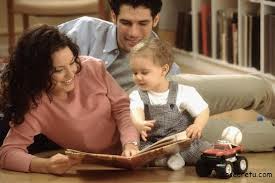 